       В соответствии с Земельным кодексом Российской Федерации, Федеральным законом от 27 июля 2010 года № 210-ФЗ «Об организации предоставления государственных и муниципальных услуг»,  Федеральным законом от 25 октября 2001 года № 137-ФЗ «О введении в действие Земельного кодекса Российской Федерации»,  постановлением Правительства Российской Федерации от 30 апреля 2014 года № 403 «Об исчерпывающем перечне процедур в сфере жилищного строительства», Уставом Свирицкого сельского поселения, Администрация МО Свирицкое сельское поселение                              ПОСТАНОВЛЯЕТ:Утвердить прилагаемый административный регламент по предоставлению муниципальной услуги «Утверждение схемы расположения земельного участка или земельных участков на кадастровом плане территории».Настоящее Постановление вступает в силу после официального опубликования в газете «Волховское огни» и подлежит размещению на официальном сайте администрации муниципального образования Свирицкое сельское поселение в сети Интернет svirica-adm.ruКонтроль за выполнением настоящего постановления оставляю за собой.Глава администрации  МО Свирицкое сельское поселение                                               В.И.ЛиходеевИсп. Дураничева С.В.Тел. (81363) 44-222                                                                                                                                                УТВЕРЖДЕНпостановлением Администрации  Свирицкого сельского поселения  от   2018  № __ Административный регламент по предоставлению муниципальной услуги «Утверждение схемы расположения земельного участка или земельных участков на кадастровом плане территории» ОБЩИЕ ПОЛОЖЕНИЯ1.1. Предмет регулирования административного регламента.Предметом регулирования административного регламента предоставления Администрацией Свирицкого сельского поселения муниципальной услуги «Утверждение схемы расположения земельного участка  или земельных участков на  кадастровом плане территории» (далее - муниципальная услуга) является регулирование отношений, возникающих между Администрацией Свирицкого сельского поселения и физическими либо юридическими  лицами при предоставлении муниципальной услуги. 1.2. Круг заявителей. 1.2.1. Заявителями, имеющими право на получение муниципальной услуги, являются физические и юридические лица (за исключением государственных органов и их территориальных органов власти, органов государственных внебюджетных фондов и их территориальных органов, органов местного самоуправления).1.2.2. От имени заявителя в целях получения муниципальной услуги вправе обратиться представители заявителя, действующие в силу полномочий, основанных на оформленной в установленном законодательством Российской Федерации порядке доверенности, на указании федерального закона либо на акте уполномоченного на то государственного органа или органа местного самоуправления.1.3. Требования к порядку информирования о предоставлении муниципальной услуги1.3.1. Порядок информирования о предоставлении муниципальной услуги:Место нахождения Администрации Свирицкого сельского поселения (далее – Уполномоченный орган):Почтовый адрес Уполномоченного органа: 187469, Ленинградская область, Волховский район, пос. Свирица, ул. Новая Свирица, д.38 Телефон/факс: Телефон/факс: 8(81363)44-225.Адрес электронной почты: sviricaadm@mail.ru   Телефон для информирования по вопросам, связанным с предоставлением муниципальной услуги: 8(81363) 44-225.  Информация о предоставлении муниципальной услуги размещается на официальном сайте Администрации Свирицкого сельского поселения в информационно-телекоммуникационной сети «Интернет» (далее - сеть «Интернет»): http://www svirica-adm.ruАдрес федеральной государственной информационной системы "Единый портал государственных и муниципальных услуг (функций)": www.gosuslugi.ru (далее - Единый портал).Адрес региональной государственной информационной системы "Портал государственных и муниципальных услуг (функций) Ленинградской области": http://www.gu.lenobl.ru (далее - Региональный портал).Место нахождения Филиала ГБУ ЛО «Многофункциональный центр предоставления государственных и муниципальных услуг» в Волховском районе Ленинградской области (далее - МФЦ): Почтовый адрес МФЦ: 187403, Российская Федерация, Ленинградская область, г. Волхов, Волховский пр., д. 19.Телефон единой справочной службы ГБУ ЛО «МФЦ»: 8 (800) 301-47-47 (на территории России звонок бесплатный), адрес электронной почты: info@mfc47.ru.В режиме работы возможны изменения. Актуальную информацию о местах нахождения, справочных телефонах и режимах работы филиалов МФЦ можно получить на сайте МФЦ Ленинградской области www.mfc47.ru               Специалисты МФЦ осуществляют прием заявлений по вопросам предоставления муниципальной услуги в соответствии с установленным графиком работы МФЦ.1.3.2.	Способы и порядок получения информации о правилах предоставления муниципальной услуги:Информацию о правилах предоставления муниципальной услуги заявитель может получить следующими способами: лично;посредством телефонной, факсимильной связи;посредством электронной связи, посредством почтовой связи;на информационных стендах в помещениях Уполномоченного органа, МФЦ;в информационно-телекоммуникационных сетях общего пользования:на официальном сайте Уполномоченного органа, МФЦ:на Едином портале;на Региональном портале.1.3.3.	Информация о правилах предоставления муниципальной услуги, а также настоящий административный регламент и муниципальный правовой акт об его утверждении размещается на:информационных стендах в помещениях Уполномоченного органа, МФЦ;в средствах массовой информации;на официальном сайте Уполномоченного органа, МФЦ;на Едином портале;на Региональном портале.1.3.4.	Информирование по вопросам предоставления муниципальной услуги осуществляется специалистами Уполномоченного органа, ответственными за информирование.Специалисты Уполномоченного органа, ответственные за информирование, определяются должностными инструкциями специалистов Уполномоченного органа, которые размещаются на официальном сайте Уполномоченного органа и на информационном стенде  в помещении Уполномоченного органа.1.3.5.	Информирование о правилах предоставления муниципальной услуги осуществляется по следующим вопросам:место нахождения Уполномоченного органа, его структурных подразделений, МФЦ;должностные лица и муниципальные служащие Уполномоченного органа, уполномоченные предоставлять муниципальную услугу, и номера контактных телефонов; график работы Уполномоченного органа, МФЦ;адрес официального сайта Уполномоченного органа, МФЦ;адрес электронной почты Уполномоченного органа, МФЦ;нормативные правовые акты по вопросам предоставления муниципальной услуги, в том числе, настоящий административный регламент (наименование, номер, дата принятия нормативного правового акта);ход предоставления муниципальной услуги;административные процедуры предоставления муниципальной услуги;срок предоставления муниципальной услуги;порядок и формы контроля за предоставлением муниципальной услуги;основания для отказа в предоставлении муниципальной услуги;досудебный (внесудебный) порядок обжалования решений и действий (бездействия) органа, предоставляющего муниципальную услугу, должностного лица органа, предоставляющего муниципальную услугу, либо муниципального служащего, многофункционального центра, работника многофункционального центра, а также организаций, осуществляющих функции по предоставлению государственных или муниципальных услуг, и или их работников;иная информация о деятельности Уполномоченного органа в соответствии с Федеральным законом от 9 февраля 2009 года № 8-ФЗ «Об обеспечении доступа к информации о деятельности государственных органов и органов местного самоуправления».1.3.6. Информирование (консультирование) осуществляется специалистами Уполномоченного органа, МФЦ, ответственными за информирование, при обращении заявителей за информацией лично, по телефону, посредством почты или электронной почты.Информирование проводится на русском языке в форме индивидуального и публичного информирования.1.3.6.1. Индивидуальное устное информирование осуществляется должностными лицами, ответственными за информирование, при обращении заявителей за информацией лично или по телефону.Специалист, ответственный за информирование, принимает все необходимые меры для предоставления полного и оперативного ответа на поставленные вопросы, в том числе с привлечением других сотрудников.Если для подготовки ответа требуется продолжительное время, специалист, ответственный за информирование, может предложить заявителям обратиться за необходимой информацией в письменном виде, либо предложить возможность повторного консультирования по телефону через определенный промежуток времени, а также возможность ответного звонка специалиста, ответственного за информирование, заявителю для разъяснения.При ответе на телефонные звонки специалист, ответственный за информирование, должен назвать фамилию, имя, отчество, занимаемую должность и наименование структурного подразделения Уполномоченного органа. Устное информирование должно проводиться с учетом требований официально-делового стиля речи. Во время разговора необходимо произносить слова четко, избегать «параллельных разговоров» с окружающими людьми и не прерывать разговор по причине поступления звонка на другой аппарат. В конце информирования специалист, ответственный за информирование, должен кратко подвести итоги и перечислить меры, которые необходимо принять (кто именно, когда и что должен сделать).1.3.6.2. Индивидуальное письменное информирование осуществляется в виде письменного ответа на обращение заинтересованного лица, электронной почтой в зависимости от способа обращения заявителя за информацией.Ответ на заявление предоставляется в простой, четкой форме, с указанием фамилии, имени, отчества, номера телефона исполнителя и подписывается руководителем Уполномоченного органа.1.3.6.3. Публичное устное информирование осуществляется посредством привлечения средств массовой информации – радио. Выступления должностных лиц, ответственных за информирование в средствах массовой информации, согласовываются с руководителем Уполномоченного органа.1.3.6.4. Публичное письменное информирование осуществляется путем публикации информационных материалов о правилах предоставления муниципальной услуги, а также настоящего административного регламента и муниципального правового акта об его утверждении:в средствах массовой информации;на официальных сайтах Уполномоченного органа, МФЦ;на Едином портале;на Региональном портале;на информационных стендах в помещениях Уполномоченного органа, МФЦ.1.3.6.5. Тексты информационных материалов печатаются удобным для чтения шрифтом (размер шрифта не менее № 14), без исправлений, наиболее важные положения выделяются другим шрифтом (не менее № 18). В случае оформления информационных материалов в виде брошюр требования к размеру шрифта могут быть снижены (не менее № 10).II. СТАНДАРТ ПРЕДОСТАВЛЕНИЯ МУНИЦИПАЛЬНОЙ УСЛУГИ2.1.	Наименование муниципальной услугиНаименование муниципальной  услуги «Утверждение схемы расположения земельного участка  или земельных участков на  кадастровом плане территории» (далее муниципальная услуга).2.2. Наименование органа местного самоуправления, предоставляющего муниципальную услугу               2.2.1. Предоставление муниципальной услуги осуществляется администрацией муниципального образования Свирицкого сельского поселения Волховского муниципального района Ленинградской области.2.2.2. Документы, необходимые для предоставления муниципальной услуги, так же могут быть поданы через МФЦ. 2.3 Описание результата предоставления муниципальной услуги2.3.1. Результатом предоставления муниципальной услуги является выдача заявителю решения об утверждении схемы расположения земельного участка или земельных участков на кадастровом плане территории муниципального образования (далее – схема расположения земельного участка) либо направление заявителю уведомления об отказе в предоставлении муниципальной услуги.2.4. Срок предоставления муниципальной услуги.2.4.1.Общий срок предоставления муниципальной услуги не должен превышать десяти рабочих дней со дня поступления заявления и документов, обязанность по представлению которых возложена на заявителя, в орган, предоставляющий муниципальную услугу.2.5. Перечень нормативных правовых актов, регулирующих отношения, возникающие в связи с предоставлением муниципальной услугиПредоставление муниципальной услуги осуществляется в соответствии со следующими нормативными правовыми актами:Конституцией Российской Федерации (Российская газета, 1993, № 237);Земельным кодексом Российской Федерации (Собрание законодательства Российской Федерации, 2001, № 44, ст. 4147);Гражданским кодексом Российской Федерации (Собрание законодательства Российской Федерации, 1994,  № 32, ст. 4147);Федеральным законом от 24 июля 2007 года № 221-ФЗ «О кадастровой деятельности» (Собрание законодательства Российской Федерации, 2007, № 31, ст. 4017);Федеральным законом от 25 октября 2001 года № 137-ФЗ «О введении в действие Земельного кодекса Российской Федерации» (Собрание законодательства Российской Федерации, 2001, № 44, ст. 4148);Федеральным законом от 27 июля 2010 года № 210-ФЗ «Об организации предоставления государственных и муниципальных услуг» » (Собрание законодательства Российской Федерации, 2010, № 31, ст. 4179);Федеральный закон от 13 июля 2015 года № 218-ФЗ «О государственной регистрации недвижимости» (Собрание законодательства Российской Федерации, 2015, № 29, ст. 4377);Федеральным законом от 29 декабря 2017 года № 479-ФЗ «О внесении изменений в Федеральный закон «Об организации предоставления государственных и муниципальных услуг» в части закрепления возможности предоставления в многофункциональных центрах предоставления государственных и муниципальных услуг нескольких государственных (муниципальных) услуг посредством подачи заявителем единого заявления;Приказом Министерства экономического развития Российской Федерации от 12 января 2015 года № 1 «Об утверждении перечня документов, подтверждающих право заявителя на приобретение земельного участка без проведения торгов» («Официальный интернет-портал правовой информации» http://www.pravo.gov.ru, 28.02.2015); Приказом Министерства экономического развития Российской Федерации от 14 января 2015 года № 7 «Об утверждении порядка и способов подачи заявлений об утверждении схемы расположения земельного участка или земельных участков на кадастровом плане территории, заявления о проведении аукциона по продаже земельного участка, находящегося в государственной или муниципальной собственности, или аукциона на право заключения договора аренды земельного участка, находящегося в государственной или муниципальной собственности, заявления о предварительном согласовании предоставления земельного участка, находящегося в государственной или муниципальной собственности, заявления о предоставлении земельного участка, находящегося в государственной или муниципальной собственности, и заявления о перераспределении земель и (или) земельных участков, находящихся в государственной или муниципальной собственности, и земельных участков, находящихся в частной собственности, в форме электронных документов с использованием информационно-телекоммуникационной сети «Интернет», а также требований к их формату» (далее – Порядок, утвержденный  Приказом Минэкономразвития России от 14 января 2015 года № 7) («Официальный интернет-портал правовой информации» http://www.pravo.gov.ru, 27.02.2015);              Настоящий административный регламент;              Устав муниципального образования Свирицкое сельское поселение Волховского муниципального района Ленинградской области;              Иные муниципальные правовые акты.2.6. Исчерпывающий перечень документов, необходимых в соответствии с нормативными правовыми актами для предоставления муниципальной услуги и услуг, которые являются необходимыми и обязательными для предоставления муниципальной услуги, подлежащих представлению заявителем, способы их получения заявителем, в том числе в электронной форме, порядок их предоставления2.6.1. Для получения муниципальной услуги заявитель подает заявление об утверждении схемы расположения земельного участка по форме, указанной в приложении № 1 к настоящему административному регламенту, в котором должны быть указаны:фамилия, имя, отчество (при наличии), место жительства заявителя и реквизиты документа, удостоверяющего личность заявителя (для физического лица);наименование и место нахождения заявителя (для юридического лица), а также государственный регистрационный номер записи о государственной регистрации юридического лица в едином государственном реестре юридических лиц, идентификационный номер налогоплательщика, за исключением случаев, если заявителем является иностранное юридическое лицо;категория земель;вид разрешенного использования земельного участка;размер земельного участка;предполагаемое местоположение земельного участка;почтовый адрес и (или) адрес электронной почты для связи с заявителем.один из способов предоставления результатов рассмотрения заявления, предусмотренных Порядком, утвержденным Приказом Минэкономразвития России от 14 января 2015 года № 7 (указывается при направлении заявления в форме электронного документа);дата, подпись.2.6.2. Документы, которые заявитель должен представить самостоятельно:подготовленная схема расположения земельного участка или земельных участков на кадастровом плане территории;документ, подтверждающий полномочия представителя заявителя, в случае, если с заявлением об утверждении схемы расположения земельного участка обращается представитель заявителя;копии документов, удостоверяющих (устанавливающих) права заявителя на здание, сооружение либо помещение, если право на такое здание, сооружение либо помещение не зарегистрировано в Едином государственном реестре недвижимости (далее – ЕГРП); копии документов, удостоверяющих (устанавливающих) права заявителя на здание, сооружение либо помещение, если право на такое здание, сооружение либо помещение не зарегистрировано в ЕГРП (в случае если за предоставлением муниципальной услуги обращается юридическое лицо)письменное согласие землепользователей, землевладельцев, арендаторов, залогодержателей исходных земельных участков (представляется при образовании земельных участков в результате раздела исходного земельного участка)2.6.4. Копии документов заверяются нотариально или при личном обращении заверяются специалистом Уполномоченного органа или МФЦ, ответственным за прием документов, при наличии оригиналов. Ответственность за достоверность представляемых сведений возлагается на заявителя.2.6.5. Для получения муниципальной услуги в электронном виде заявителям предоставляется возможность направить заявление и документы путем заполнения формы запроса, размещенной на официальном сайте уполномоченного органа в сети «Интернет», через Единый портал, Региональный портал путем заполнения специальной интерактивной формы, которая обеспечивает идентификацию заявителя. На Едином портале и Региональном портале применяется автоматическая идентификация (нумерация) обращений, используется подсистема «Личный кабинет» для обеспечения однозначной и конфиденциальной доставки промежуточных сообщений и ответа заявителю в электронном виде.2.7. Исчерпывающий перечень документов, необходимых в соответствии с нормативными правовыми актами для предоставления муниципальной услуги, которые находятся в распоряжении государственных органов, органов местного самоуправления и иных органов и которые заявитель вправе предоставить, а также способы их получения заявителями, в том числе в электронной форме, порядок их представления2.7.1.. Документы, которые заявитель вправе представить по собственной инициативе: выписка из ЕГРН о правах на здание, строение, сооружение, находящиеся на образуемом земельном участке, или уведомление об отсутствии в ЕГРП запрашиваемых сведений о зарегистрированных правах на указанные здания, строения, сооружения;копия свидетельства о государственной регистрации индивидуального предпринимателя или выписка из государственного реестра об индивидуальном предпринимателе, являющемся заявителем, ходатайствующим об утверждении схемы расположения земельного участка; выписка из ЕГРН о правах на образуемый земельный участок или уведомление об отсутствии в ЕГРП запрашиваемых сведений о зарегистрированных правах на указанный земельный участок;кадастровая выписка о земельном участке.2.7.2. По своему желанию заявитель может представить иные документы, которые, по его мнению, имеют значение при предоставлении муниципальной услуги.2.7.3. В случае если заявителем (представителем заявителя) не были по собственной инициативе представлены документы, указанные в подпункте 2.7.1. настоящего административного регламента, указанные документы запрашиваются в органах (учреждениях), в распоряжении которых находится необходимая информация, посредством межведомственного информационного взаимодействия.2.7.4. Непредставление заявителем документов, указанных в подпункте 2.7.1. настоящего административного регламента, не является основанием для отказа заявителю в предоставлении муниципальной услуги.2.8. Указание на запрет требовать от заявителя 2.8.1. Запрещено требовать от заявителя:представления документов и информации или осуществления действий, представление или осуществление которых не предусмотрено нормативными правовыми актами, регулирующими отношения, возникающие в связи с предоставлением муниципальной услуги;представления документов и информации, которые находятся в распоряжении органов, предоставляющих муниципальную услугу, иных государственных органов, органов местного самоуправления и организаций, в соответствии с нормативными правовыми актами Российской Федерации, нормативными правовыми актами субъектов Российской Федерации и муниципальными правовыми актами.2.9. Исчерпывающий перечень оснований для отказа в приеме документов, необходимых для предоставления муниципальной услуги2.9.1. Основания для отказа в приеме документов отсутствуют.2.10. Исчерпывающий перечень оснований для приостановления  или отказа в  предоставлении муниципальной услуги2.10.1. Основанием для приостановления предоставления муниципальной услуги является нахождение в Уполномоченном органе представленной ранее другим лицом схемы расположения земельного участка, местоположение которого частично или полностью совпадает с местоположением земельного участка, образование которого предусмотрено приложенной к заявлению схемой расположение земельного участка.2.10.2. Основаниями для отказа в предоставлении муниципальной услуги являются:несоответствие схемы расположения земельного участка ее форме, формату или требованиям к ее подготовке, которые установлены в соответствии с пунктом 12 статьи 11.10 Земельного кодекса Российской Федерации;полное или частичное совпадение местоположения земельного участка, образование которого предусмотрено схемой его расположения, с местоположением земельного участка, образуемого в соответствии с ранее принятым решением об утверждении схемы расположения земельного участка, срок действия которого не истек;разработка схемы расположения земельного участка с нарушением предусмотренных статьей 11.9 Земельного Кодекса Российской Федерации требований к образуемым земельным участкам;несоответствие схемы расположения земельного участка утвержденному проекту планировки территории, землеустроительной документации, положению об особо охраняемой природной территории;расположение земельного участка, образование которого предусмотрено схемой расположения земельного участка, в границах территории, для которой утвержден проект межевания территории.2.11. Перечень услуг, которые являются необходимыми и обязательными для предоставления муниципальной услуги2.11.1. Услуг, которые являются необходимыми и обязательными для предоставления муниципальной услуги, не предусмотрено.2.12. Порядок, размер и основания взимания государственной пошлины или иной платы, взимаемой за предоставление муниципальной услуги2.12.1.Муниципальная услуга предоставляется бесплатно.2.13. Максимальный срок ожидания в очереди при подаче заявления о предоставлении муниципальной услуги, услуги, предоставляемой организацией, участвующей в предоставлении муниципальной  услуги, и при получении результата предоставления таких услуг2.13.1. Максимальный срок ожидания в очереди при подаче заявления о предоставлении муниципальной услуги и при получении результата предоставления муниципальной  услуги составляет не более 15 (пятнадцати) минут.2.14. Срок и порядок регистрации заявления заявителя о предоставлении муниципальной  услуги2.14.1.Заявление заявителя о предоставлении муниципальной услуги регистрируется в день обращения заявителя за предоставлением муниципальной услуги в Уполномоченный орган.2.14.2.Регистрация принятых документов производится в соответствующем журнале. На заявлении проставляется отметка с указанием даты приема и входящего номера регистрации.2.14.3.Регистрация заявления заявителя о предоставлении муниципальной услуги, направленного заявителем в форме электронного документа с использованием Единого портала и Регионального портала, осуществляется в день его поступления в Уполномоченный орган либо на следующий день в случае поступления заявления заявителя о предоставлении муниципальной услуги по окончании рабочего времени Уполномоченного органа. В случае поступления заявления заявителя о предоставлении муниципальной услуги в выходные или нерабочие праздничные дни его регистрация осуществляется в первый рабочий день Уполномоченного органа, следующий за выходным или нерабочим праздничным днем. 2.15. Требования к помещениям, в которых предоставляется муниципальная услуга, к месту ожидания и приема заявителей, размещению и оформлению визуальной, текстовой и мультимедийной информации о порядке предоставления муниципальной услуги.2.15.1.Рабочие кабинеты Уполномоченного органа должны соответствовать санитарно-эпидемиологическим правилам и нормативам. Помещения должны быть оборудованы противопожарной системой и средствами пожаротушения, средствами оповещения о возникновении чрезвычайной ситуации, системой охраны.2.15.2.Каждое рабочее место специалистов должно быть оборудовано персональным компьютером с возможностью доступа к необходимым информационным базам данных, печатающим и сканирующим устройствам, бумагой, расходными материалами, канцелярскими товарами в количестве, достаточном для предоставления муниципальной услуги.2.15.3.Требования к размещению мест ожидания:а) места ожидания должны быть оборудованы стульями (кресельными секциями) и (или) скамьями (банкетками);б) количество мест ожидания определяется исходя из фактической нагрузки и возможностей для их размещения в здании, но не может составлять менее 3 мест.2.15.4.Требования к оформлению входа в здание:а) здание должно быть оборудовано удобной лестницей с поручнями для свободного доступа заявителей в помещение;б) центральный вход в здание должен быть оборудован информационной табличкой (вывеской), содержащей следующую информацию:наименование Уполномоченного органа;режим работы;в) вход и выход из здания оборудуются соответствующими указателями;г) информационные таблички должны размещаться рядом с входом либо на двери входа так, чтобы их хорошо видели посетители; д) фасад здания (строения) должен быть оборудован осветительными приборами;е) на прилегающей территории к зданию, в котором осуществляется прием граждан, оборудуются места для парковки автотранспортных средств, из которых не менее 10% мест (но не менее 1 места) должны быть предназначены для парковки специальных автотранспортных средств инвалидов. Доступ заявителей к парковочным местам является бесплатным.2.15.5.Требования к местам для информирования, предназначенным для ознакомления заявителей с информационными материалами: оборудуются информационными стендами, которые должны быть максимально заметны, хорошо просматриваемы и функциональны (информационные стенды могут быть оборудованы карманами формата А4, в которых размещаются информационные листки).2.15.6.Требования к местам приема заявителей:а) кабинеты приема заявителей должны быть оборудованы информационными табличками с указанием:номера кабинета;фамилии, имени, отчества и должности специалиста, осуществляющего предоставление муниципальной услуги;времени перерыва на обед;б) рабочее место должностного лица Уполномоченного органа должно обеспечивать ему возможность свободного входа и выхода из помещения при необходимости;в) место для приема заявителя должно быть снабжено стулом, иметь место для письма и раскладки документов.2.15.7. В целях обеспечения конфиденциальности сведений о заявителе одним должностным лицом одновременно ведется прием только одного заявителя. 2.15.8.В здании, в котором предоставляется муниципальная услуга, создаются условия для прохода инвалидов и маломобильных групп населения.Инвалидам в целях обеспечения доступности муниципальной услуги оказывается помощь в преодолении различных барьеров, мешающих в получении ими муниципальной услуги наравне с другими лицами. Вход в здание Уполномоченного органа оборудуется пандусом. Помещения, в которых предоставляется муниципальная услуга, должны иметь расширенные проходы, позволяющие обеспечить беспрепятственный доступ инвалидов, включая инвалидов, использующих кресла-коляски, а также должны быть оборудованы устройствами для озвучивания визуальной, текстовой информации. Надписи, знаки, иная текстовая и графическая информация дублируется знаками, выполненными рельефно-точечным шрифтом Брайля.Глухонемым, инвалидам по зрению и другим лицам с ограниченными физическими возможностями при необходимости оказывается помощь по передвижению в помещениях и сопровождение.На стоянке должны быть предусмотрены места для парковки специальных транспортных средств инвалидов. За пользование парковочным местом плата не взимается.2.16. Показатели доступности и качества предоставления муниципальной услуги, в том числе количество взаимодействий заявителя с должностными лицами органа местного самоуправления, предоставляющего муниципальную услугу, при предоставлении муниципальной услуги и их продолжительность, возможность получения муниципальной услуги в многофункциональном центре предоставления государственных и муниципальных услуг, возможность получения информации о ходе предоставления муниципальной услуги, в том числе с использованием информационно-коммуникационных технологий2.16.1. Показателем качества и доступности муниципальной услуги является совокупность количественных и качественных параметров, позволяющих измерять, учитывать, контролировать и оценивать процесс и результат предоставления муниципальной услуги.2.16.2. Показатели доступности муниципальной услуги: наличие административного регламента предоставления муниципальной услуги; наличие информации об оказании муниципальной услуги в средствах массовой информации, общедоступных местах, на стендах в Администрации муниципального района;	обеспечение предоставления муниципальной услуги с использованием Регионального портала;обеспечение предоставления муниципальной услуги с использованием Единого портала.2.16.3. Показателями качества предоставления муниципальной услуги являются:степень удовлетворенности граждан качеством и доступностью муниципальной услуги;соответствие предоставляемой муниципальной услуги требованиям настоящего Административного регламента;соблюдение сроков предоставления муниципальной услуги;количество обоснованных жалоб;регистрация, учет и анализ жалоб и обращений в Администрации муниципального района.2.17. Иные требования, в том числе учитывающие особенности предоставления муниципальной услуги в многофункциональных центрах предоставления государственных и муниципальных услуг и особенности предоставления муниципальной услуги в электронной форме2.17.1. Заявителям обеспечивается возможность получения информации о порядке предоставления муниципальной услуги, а также копирования форм заявлений и иных документов, необходимых для получения муниципальной услуги, в том числе с использованием Единого портала и Регионального портала.2.17.2. Прием документов на предоставление муниципальной услуги и выдача результата муниципальной услуги может осуществляться в МФЦ (приложение №1 к настоящему административному регламенту) на основании заключенного соглашения о взаимодействии между Администрацией муниципального района и государственным областным автономным учреждением «Многофункциональный центр предоставления государственных и муниципальных услуг».2.17.3. При обращении в электронной форме за предоставлением муниципальной услуги заявление и каждый прилагаемый к нему документ в электронном виде подписываются усиленной квалифицированной электронной подписью заявителя при заполнении электронной формы на Едином портале, Региональном портале.Перечень классов средств электронной подписи, которые допускаются к использованию при обращении за предоставлением муниципальной услуги, оказываемой с применением усиленной квалифицированной электронной подписи, определяется на основании модели угроз безопасности информации в информационной системе, используемой в целях приема обращений за получением муниципальной услуги и (или) предоставления такой муниципальной услуги.Для использования квалифицированной подписи при обращении за получением муниципальной услуги заявителю необходимо получить квалифицированный сертификат ключа проверки электронной подписи в удостоверяющем центре, аккредитованном в порядке, установленном Федеральным законом от 6 апреля 2011 года № 63-ФЗ «Об электронной подписи».2.17.4. Муниципальная услуга предоставляется в МФЦ с учетом принципа экстерриториальности, в соответствии с которым заявитель вправе выбрать для обращения за получением услуги любое отделение МФЦ по Ленинградской областиIII. СОСТАВ, ПОСЛЕДОВАТЕЛЬНОСТЬ И СРОКИ ВЫПОЛНЕНИЯ АДМИНИСТРАТИВНЫХ ПРОЦЕДУР, ТРЕБОВАНИЯ К ПОРЯДКУ ИХ ВЫПОЛНЕНИЯ, В ТОМ ЧИСЛЕ ОСОБЕННОСТИ ВЫПОЛНЕНИЯ АДМИНИСТРАТИВНЫХ ПРОЦЕДУР В ЭЛЕКТРОННОЙ ФОРМЕ, А ТАКЖЕ ОСОБЕННОСТИ ВЫПОЛНЕНИЯ АДМИНИСТРАТИВНЫХ ПРОЦЕДУР В МНОГОФУНКЦИОНАЛЬНЫХ ЦЕНТРАХ3.1. Исчерпывающий перечень административных процедурприем и регистрация заявления и документов в Уполномоченном органе, направление (выдача) заявителю расписки в получении заявления и документов;рассмотрение заявления и представленных документов;принятие решение об утверждении схемы расположения земельного участка;подготовка уведомления об отказе в предоставлении муниципальной услуги.Последовательность предоставления муниципальной услуги отражена в блок – схеме, представленной в приложении №2 к настоящему административному регламенту.3.2.  Прием и регистрация заявления и документов в Уполномоченном органе, направление (выдача) заявителю расписки в получении заявления и документов3.2.1. Основанием для начала административной процедуры по приему и регистрации заявления и документов от заявителя является поступление  в Уполномоченный орган  или МФЦ заявления и документов на бумажном носителе посредством почтового отправления с описью вложения и уведомлением о вручении или представления заявителем лично или в форме электронного документа с использованием электронной почты, путем заполнения формы запроса, размещенной на официальном сайте уполномоченного органа в сети «Интернет», в том числе посредством отправки через личный кабинет Единого портала, Регионального портала.3.2.2. Заявление для предоставления муниципальной услуги подается на имя руководителя Уполномоченного органа.3.2.3. Поступившее заявление и документы регистрируются в установленном МФЦ или уполномоченным органом порядке для регистрации входящей корреспонденции.3.2.4 Заявление и пакет документов, направленные заявителем в форме электронных документов, в том числе с использованием Единого портала, Регионального портала поступают в Уполномоченный орган через информационную систему межведомственного взаимодействия «SMART ROUTE» (далее – информационная система).Специалист Уполномоченного органа, принимающий заявление и документы через информационную систему, заходит в информационную систему путём авторизации с помощью логина и пароля или сертификата электронной цифровой подписи и открывает электронное обращение:проверяет правильность заполнения электронного заявления, а также полноту указанных сведений;проводит первичную проверку представленных электронных документов на предмет соответствия их установленным законодательством требований, а именно:наличие документов, необходимых для предоставления услуги;актуальность представленных документов в соответствии с требованиями к срокам их действия;проверяет соблюдение следующих требований:наличие чёткого изображения сканированных документов;соответствие сведений, содержащихся в заявлении, сведениям, содержащимся в представленных заявителем документах;распечатывает электронные документы, приложенные к заявлению, посредством электронных печатных устройств и приобщает к заявлению заявителя. Подлинные документы, необходимые для предоставления муниципальной услуги, предоставляются гражданином лично, специалист Уполномоченного органа, принимающий заявление и документы через информационную систему, назначает заявителю дату и время приёма;вносит в журнал регистрации обращений граждан за муниципальной услугой в электронном виде, в том числе с  использованием Единого портала и Регионального портала запись о приёме электронного заявления и документов;направляет заявителю уведомление о статусе, присвоенном заявке, путём заполнения в информационной системе интерактивных полей.3.2.5. При представлении документов заявителем при личном обращении в МФЦ специалист, ответственный за прием документов:устанавливает предмет обращения, проверяет документ, удостоверяющий личность заявителя (представителя заявителя), полномочия представителя заявителя;проверяет наличие всех необходимых документов и их надлежащее оформление;фиксирует получение документов путем внесения регистрационной записи в электронную базу данных учета входящих документов, указывая:регистрационный номер;дату приема документов;ФИО (наименование) заявителя;другие реквизиты;удостоверяет подписью копии документов, представленные заявителем.После регистрации в случае приема документов через МФЦ, заявление и прилагаемые к нему документы в течение одного рабочего дня направляются в Уполномоченный орган.3.2.6. При представлении документов заявителем при личном обращении в Уполномоченный орган специалист, ответственный за регистрацию входящей корреспонденции:устанавливает предмет обращения, проверяет документ, удостоверяющий личность заявителя (представителя заявителя), полномочия представителя заявителя на совершение указанных действий;проверяет наличие всех необходимых документов и их надлежащее оформление;фиксирует получение документов путем внесения регистрационной записи в электронную базу данных учета входящих документов, указывая:регистрационный номер;дату приема документов;ФИО (наименование) заявителя;другие реквизиты;проставляет на заявлении штамп установленной формы с указанием входящего регистрационного номера и даты поступления документов;передает заявителю второй экземпляр заявления либо его копию, первый экземпляр передает на рассмотрение Главе поселения.3.2.7. При направлении документов по почте (в том числе по электронной почте) специалист Уполномоченного органа, ответственный за регистрацию входящей корреспонденции:вносит в электронную базу данных учета входящих документов запись о приеме документов, в том числе:регистрационный номер;дату приема документов;ФИО (наименование) заявителя;другие реквизиты;распечатывает документы, поступившие по электронной почте;проставляет на заявлении штамп установленной формы с указанием входящего регистрационного номера и даты поступления документов.3.2.8. В случае, если заявление и документы представляются заявителем  в Уполномоченный орган лично, специалист Уполномоченного органа, ответственный за регистрацию входящей корреспонденции, выдает заявителю или его представителю расписку в получении документов с указанием их перечня и даты получения. Расписка выдается заявителю в день получения Уполномоченным органом таких документов.3.2.9. В случае, если заявление и документы представлены в Уполномоченный орган посредством почтового отправления или представлены заявителем лично через МФЦ, расписка в получении таких заявления и документов направляется Уполномоченным органом по указанному в заявлении почтовому адресу в течение рабочего дня, следующего за днем получения Уполномоченным органом документов.3.2.10. Получение заявления и документов, представленных в форме электронных документов, подтверждается Уполномоченным органом путем направления заявителю сообщения о получении заявления и документов с указанием входящего регистрационного номера заявления, даты получения Уполномоченным органом заявления и документов, а также перечня наименований файлов, представленных в форме электронных документов, с указанием их объема.Сообщение о получении заявления и документов направляется по указанному в заявлении адресу электронной почты или в личный кабинет заявителя в Едином портале или Региональном портале в случае представления заявления и документов соответственно через Единый портал, Региональный портал.Сообщение о получении заявления и документов направляется заявителю не позднее рабочего дня, следующего за днем поступления заявления в Уполномоченный орган.3.2.11. Результат административной процедуры - регистрация заявления в соответствующем журнале.3.2.12. Время выполнения административной процедуры не должно превышать 1 рабочего дня со дня поступления заявления в Уполномоченный орган.3.3. Рассмотрение заявления и представленных документов.3.3.1. Основанием для начала административной процедуры по рассмотрению заявления является поступление зарегистрированного заявления в Уполномоченный орган с приложенными к нему документами.3.3.2. Руководитель Уполномоченного органа в течение рабочего дня со дня поступления заявления рассматривает его и определяет специалиста, ответственного за предоставление муниципальной услуги.3.3.3. Специалист Уполномоченного органа, ответственный за предоставление муниципальной услуги:проводит первичную проверку представленных документов на предмет соответствия их требованиям, установленным законодательством и настоящим Административным регламентом, а именно: правильности заполнения заявления; наличия документов, указанных в подпункте 2.6.2. настоящего административного регламента;соответствия документов, подтверждающих полномочия (права) представителя заявителя, действующему законодательству;проверяет соответствие представленных документов следующим требованиям: тексты документов написаны разборчиво;документы не исполнены карандашом;документы не имеют серьезных повреждений, наличие которых не позволяет однозначно истолковать их содержание.выявляет документы, которые находятся в распоряжении органов, предоставляющих государственные услуги, органов, предоставляющих муниципальные услуги, иных государственных органов, органов местного самоуправления либо подведомственных государственным органам или органам местного самоуправления организаций, участвующих в предоставлении государственных и муниципальных услуг, в соответствии с нормативными правовыми актами Российской Федерации, нормативными правовыми актами Ленинградской области, муниципальными правовыми актами; при необходимости готовит межведомственные запросы в те органы и организации, в распоряжении которых находятся требуемые для предоставления муниципальной услуги документы;проверяет наличие или отсутствие оснований, предусмотренных пунктом 2.10. настоящего административного регламента.3.3.4. Результат административной процедуры - сбор полного комплекта документов по заявлению.3.3.5. Время выполнения административных процедур составляет 5 (пять) рабочих дней со дня поступления заявления в Уполномоченный орган. 3.4. Принятие решение об утверждении схемы расположения земельного участка.3.4.1. Основанием для начала административной процедуры по принятию решения об утверждении схемы расположения земельного участка является сбор полного комплекта документов по заявлению и отсутствие оснований, предусмотренных пунктом 2.10. настоящего административного регламента.3.4.2. Специалист, ответственный за предоставление муниципальной услуги,  готовит проект решения об утверждении схемы расположения земельного участка в течение десяти рабочих дней со дня поступления заявления в Уполномоченный орган. Проект решения в течение одного рабочего дня со дня его подготовки подписывается исполнителем, согласовывается с руководителями структурных подразделений уполномоченного органа. После согласования проект решения направляется на подписание Главе поселения. Решение об утверждении схемы расположения земельного участка направляется заявителю в течении одного рабочего дня со дня его подписания.3.4.3. При установлении фактов, указанных в подпункте 2.10.1. настоящего административного регламента, специалист готовит решение о приостановлении предоставления муниципальной услуги.Проект решения о приостановлении предоставления муниципальной услуги в течение одного рабочего дня со дня его подготовки подписывается исполнителем, согласовывается с руководителями структурных подразделений уполномоченного органа. После согласования проект направляется на подписание Главе поселения.Решение о приостановлении предоставления муниципальной услуги направляется заявителю в течении одного рабочего дня со дня его подписания.Предоставление муниципальной услуги приостанавливается до принятия решения об утверждении ранее направленной схемы расположения земельного участка либо до принятия решения об отказе в утверждении ранее направленной схемы расположения земельного участка.3.4.4. Результат административной процедуры - принятие решения об утверждении схемы расположения земельного участка и уведомление заявителя о принятом решении.3.4.5. Время выполнения административной процедуры составляет 10 (десять) рабочих дней со дня поступления заявления в Уполномоченный орган. 3.5. Подготовка уведомления об отказе в предоставлении муниципальной услуги.3.5.1. Основанием для начала административной процедуры по подготовке уведомления об отказе в предоставлении муниципальной услуги является выявление оснований, предусмотренных подпунктом 2.10.2 настоящего административного регламента. 3.5.2. С учетом ответов на межведомственные информационные запросы специалист в случае выявления оснований, предусмотренных подпунктом 2.10.2 настоящего административного регламента в течение десяти рабочих дней со дня поступления заявления в Уполномоченный орган, осуществляет подготовку проекта уведомления об отказе в предоставлении муниципальной услуги. Уведомление об отказе в предоставлении муниципальной услуги должно содержать все основания отказа с указанием возможностей их устранения и может быть обжаловано заявителем в судебном порядке.3.5.3. Проект уведомления в течение одного рабочего дня со дня его подготовки подписывается исполнителем, согласовывается с руководителями структурных подразделений уполномоченного органа. После согласования проект направляется на подписание руководителю уполномоченному лицу.3.5.4. Уведомление об отказе в предоставлении муниципальной услуги направляется специалистом Уполномоченного органа, ответственным за предоставление муниципальной услуги, заявителю в письменной или электронной форме в течении двух рабочих дней со дня его подписания с использованием услуг почтовой связи, либо через информационную систему межведомственного взаимодействия в подсистему «Личный кабинет» заявителя на Едином портале, Региональном портале, через МФЦ, или вручается лично заявителю.3.5.5. Результат административной процедуры – направление уведомления об отказе в предоставлении муниципальной услуги.3.5.6. Время выполнения административной процедуры составляет 14 (четырнадцать) рабочих дней со дня поступления заявления в Уполномоченный орган. IV. Порядок и формы контроля за предоставлением муниципальной услуги4.1. Порядок осуществления текущего контроля за соблюдением и исполнением должностными лицами Уполномоченного органа положений регламента и иных нормативных правовых актов, устанавливающих требования к предоставлению муниципальной услуги, а также принятием ими решений4.1.1.Текущий контроль осуществляется постоянно должностными лицами по каждой административной процедуре в соответствии с утвержденным регламентом, а также путем проведения руководителем Уполномоченного органа или лицом, его замещающим, проверок исполнения должностными лицами положений регламента.Для текущего контроля используется устная и письменная информация должностных лиц, осуществляющих регламентируемые действия.О случаях и причинах нарушения сроков, содержания административных процедур и действий должностные лица немедленно информируют руководителя Уполномоченного органа или лицо, его замещающее, а также принимают срочные меры по устранению нарушений.4.2.Порядок и периодичность осуществления плановых и внеплановых проверок полноты и качества предоставления муниципальной услуги, в том числе порядок и формы контроля за полнотой и качеством предоставления муниципальной услуги4.2.1.Контроль за полнотой и качеством предоставления муниципальной услуги включает в себя проведение плановых и внеплановых проверок, выявление и устранение нарушений прав заявителей, положений регламента и других нормативных правовых актов, рассмотрение, принятие решений и подготовку ответов на обращение заявителей, содержащих жалобы на решения, действия (бездействие) должностных лиц.4.2.2.Проверки могут быть плановыми и внеплановыми.Плановые проверки полноты и качества предоставления муниципальной услуги проводятся не реже одного раза в год на основании планов.Внеплановые проверки проводятся по поручению руководителя Уполномоченного органа или лица, его замещающего, по конкретному обращению заинтересованных лиц.Проверки полноты и качества предоставляемой муниципальной услуги проводятся на основании приказа руководителя Уполномоченного органа. Для проведения проверки формируется комиссия, в состав которой включаются муниципальные служащие Уполномоченного органа. Результаты проверки оформляются в виде акта, в котором отмечаются выявленные недостатки и предложения по их устранению. Акт подписывается членами комиссии. С актом знакомятся должностные лица Уполномоченного органа.4.3.Порядок привлечения к ответственности должностных лиц Уполномоченного органа, предоставляющего муниципальную услугу, за решения и действия (бездействие), принимаемые (осуществляемые) ими в ходе предоставления муниципальной услуги4.3.1 Должностное лицо несет персональную ответственность за:соблюдение установленного порядка приема документов; принятие надлежащих мер по полной и всесторонней проверке представленных документов; соблюдение сроков рассмотрения документов, соблюдение порядка выдачи документов;учет выданных документов; своевременное формирование, ведение и надлежащее хранение документов. По результатам проведенных проверок в случае выявления нарушений прав заявителей и иных нарушений к виновным лицам применяются меры ответственности, установленные законодательством Российской Федерации.4.4. Положения, характеризующие требования к порядку и формам контроля за предоставлением муниципальной услуги, в том числе со стороны граждан, их объединений и организаций4.4.1. Граждане, их объединения и организации в случае выявления фактов нарушения порядка предоставления муниципальной услуги или ненадлежащего исполнения регламента вправе обратиться с жалобой в Уполномоченный орган.Любое заинтересованное лицо может осуществлять контроль за полнотой и качеством предоставления муниципальной услуги, обратившись к руководителю Уполномоченного органа или лицу, его замещающему.«V. Досудебный (внесудебный) порядок обжалования решений и действий (бездействия) органа, предоставляющего муниципальную услугу, должностного лица органа, предоставляющего муниципальную услугу, либо муниципального служащего, многофункционального центра, работника многофункционального центра, а также организаций, осуществляющих функции по предоставлению государственных или муниципальных услуг, и или их работников.5.1. Предмет досудебного (внесудебного) обжалования заявителем решений и действий (бездействия) органа, предоставляющего муниципальную услугу, должностного лица, предоставляющего муниципальную услугу, либо муниципального служащего, многофункционального центра, работника многофункционального центра, а также организаций, осуществляющих функции по предоставлению государственных и муниципальных услуг или их работников.Заявитель может обратиться с жалобой в том числе в следующих случаях:1) нарушение срока регистрации запроса о предоставлении муниципальной услуги, запроса, указанного в статье 15.1 Федерального закона № 210-ФЗ;2) нарушение срока предоставления государственной или муниципальной услуги. В указанном случае досудебное (внесудебное) обжалование заявителем решений и действий (бездействия) многофункционального центра, работника многофункционального центра возможно в случае, если на многофункциональный центр, решения и действия (бездействие) которого обжалуются, возложена функция по предоставлению соответствующих государственных или муниципальных услуг в полном объеме в порядке, определенном частью 1.3 статьи 16 Федерального закона № 210-ФЗ;3) требование у заявителя документов, не предусмотренных нормативными правовыми актами Российской Федерации, нормативными правовыми актами Ленинградской области, муниципальными правовыми актами для предоставления муниципальной услуги;4) отказ в приеме документов, предоставление которых предусмотрено нормативными правовыми актами Российской Федерации, нормативными правовыми актами Ленинградской области, муниципальными правовыми актами для предоставления муниципальной услуги, у заявителя;5) отказ в предоставлении муниципальной услуги, если основания отказа не предусмотрены федеральными законами и принятыми в соответствии с ними иными нормативными правовыми актами Российской Федерации, законами и иными нормативными правовыми актами Ленинградской области, муниципальными правовыми актами. В указанном случае досудебное (внесудебное) обжалование заявителем решений и действий (бездействия) многофункционального центра, работника многофункционального центра возможно в случае, если на многофункциональный центр, решения и действия (бездействие) которого обжалуются, возложена функция по предоставлению соответствующих государственных или муниципальных услуг в полном объеме в порядке, определенном частью 1.3 статьи 16 Федерального закона № 210-ФЗ;6) затребование с заявителя при предоставлении муниципальной услуги платы, не предусмотренной нормативными правовыми актами Российской Федерации, нормативными правовыми актами Ленинградской области, муниципальными правовыми актами;7) отказ органа, предоставляющего муниципальную услугу, должностного лица органа, предоставляющего муниципальную услугу, многофункционального центра, работника многофункционального центра, организаций, предусмотренных частью 1.1 статьи 16 Федерального закона № 210-ФЗ, или их работников в исправлении допущенных ими опечаток и ошибок в выданных в результате предоставления государственной или муниципальной услуги документах либо нарушение установленного срока таких исправлений. В указанном случае досудебное (внесудебное) обжалование заявителем решений и действий (бездействия) многофункционального центра, работника многофункционального центра возможно в случае, если на многофункциональный центр, решения и действия (бездействие) которого обжалуются, возложена функция по предоставлению соответствующих государственных или муниципальных услуг в полном объеме в порядке, определенном частью 1.3 статьи 16 Федерального закона № 210-ФЗ;8) нарушение срока или порядка выдачи документов по результатам предоставления муниципальной услуги;9) приостановление предоставления муниципальной услуги, если основания приостановления не предусмотрены федеральными законами и принятыми в соответствии с ними иными нормативными правовыми актами Российской Федерации, законами и иными нормативными правовыми актами Ленинградской области, муниципальными правовыми актами. В указанном случае досудебное (внесудебное) обжалование заявителем решений и действий (бездействия) многофункционального центра, работника многофункционального центра возможно в случае, если на многофункциональный центр, решения и действия (бездействие) которого обжалуются, возложена функция по предоставлению соответствующих государственных или муниципальных услуг в полном объеме в порядке, определенном частью 1.3 статьи 16 Федерального закона № 210-ФЗ.5.2. Порядок подачи и рассмотрения жалобы 1) жалоба подается в письменной форме на бумажном носителе, в электронной форме в орган, предоставляющий муниципальную услугу, многофункциональный центр либо в соответствующий орган государственной власти (орган местного самоуправления) публично-правового образования, являющийся учредителем многофункционального центра (далее - учредитель многофункционального центра), а также в организации, осуществляющие функции по предоставлению государственных или муниципальных услуг. Жалобы на решения и действия (бездействие) руководителя органа, предоставляющего муниципальную услугу, подаются в вышестоящий орган (при его наличии) либо в случае его отсутствия рассматриваются непосредственно руководителем органа, предоставляющего муниципальную услугу. Жалобы на решения и действия (бездействие) работника многофункционального центра подаются руководителю этого многофункционального центра. Жалобы на решения и действия (бездействие) многофункционального центра подаются учредителю многофункционального центра или должностному лицу, уполномоченному нормативным правовым актом субъекта Российской Федерации. Жалобы на решения и действия (бездействие) работников организаций, осуществляющих функции по предоставлению государственных или муниципальных услуг подаются руководителям этих организаций;2) жалоба на решения и действия (бездействие) органа, предоставляющего муниципальную услугу, должностного лица органа, предоставляющего муниципальную услугу, муниципального служащего, руководителя органа, предоставляющего муниципальную услугу, может быть направлена по почте, через многофункциональный центр, с использованием информационно-телекоммуникационной сети "Интернет", официального сайта органа, предоставляющего муниципальную услугу, единого портала государственных и муниципальных услуг либо регионального портала государственных и муниципальных услуг, а также может быть принята при личном приеме заявителя. Жалоба на решения и действия (бездействие) многофункционального центра, работника многофункционального центра может быть направлена по почте, с использованием информационно-телекоммуникационной сети "Интернет", официального сайта многофункционального центра, единого портала государственных и муниципальных услуг либо регионального портала государственных и муниципальных услуг, а также может быть принята при личном приеме заявителя. Жалоба на решения и действия (бездействие) организаций, осуществляющие функции по предоставлению государственных или муниципальных услуг, а также их работников может быть направлена по почте, с использованием информационно-телекоммуникационной сети "Интернет", официальных сайтов этих организаций, единого портала государственных и муниципальных услуг либо регионального портала государственных и муниципальных услуг, а также может быть принята при личном приеме заявителя.3) порядок подачи и рассмотрения жалоб на решения и действия (бездействие) организаций, осуществляющих функции по предоставлению государственных или муниципальных услуг, или их работников, а также жалоб на решения и действия (бездействие) многофункционального центра, его работников осуществляется в порядке, установленном Правительством Российской Федерации.4) в случае, если федеральным законом установлен порядок (процедура) подачи и рассмотрения жалоб на решения и действия (бездействие) органов, предоставляющих муниципальные услуги, должностных лиц органов, предоставляющих муниципальные услуги, муниципальных служащих, для отношений, связанных с подачей и рассмотрением указанных жалоб, нормы пункта 5.1 настоящего Регламента и настоящего пункта не применяются;5) жалоба на решения и (или) действия (бездействие) органов, предоставляющих муниципальные услуги, должностных лиц органов, предоставляющих муниципальные услуги, либо муниципальных служащих при осуществлении в отношении юридических лиц и индивидуальных предпринимателей, являющихся субъектами градостроительных отношений, процедур, включенных в исчерпывающие перечни процедур в сферах строительства, утвержденные Правительством Российской Федерации в соответствии с частью 2 статьи 6 Градостроительного кодекса Российской Федерации, может быть подана такими лицами в порядке, установленном настоящим пунктом, либо в порядке, установленном антимонопольным законодательством Российской Федерации, в антимонопольный орган.5.3. Жалоба должна содержать1) наименование органа, предоставляющего муниципальную услугу, должностного лица органа, предоставляющего муниципальную услугу, либо муниципального служащего, многофункционального центра, его руководителя и (или) работника, организаций, осуществляющих функции по предоставлению государственных или муниципальных услуг, их руководителей и (или) работников, решения и действия (бездействие) которых обжалуются;2) фамилию, имя, отчество (последнее – при наличии), сведения о месте жительства заявителя – физического лица либо наименование, сведения о местонахождении заявителя – юридического лица, а также номер (номера) контактного телефона, адрес (адреса) электронной почты (последнее – при наличии) и почтовый адрес, по которым должен быть направлен ответ заявителю;3) сведения об обжалуемых решениях и действиях (бездействии) органа, предоставляющего муниципальную услугу, должностного лица органа, предоставляющего муниципальную услугу, либо муниципального служащего, многофункционального центра, работника многофункционального центра, организаций, осуществляющих функции по предоставлению государственных или муниципальных услуг, их работников;4) доводы, на основании которых заявитель не согласен с решением и действием (бездействием) органа, предоставляющего муниципальную услугу, должностного лица органа, предоставляющего муниципальную услугу, либо муниципального служащего, многофункционального центра, работника многофункционального центра, организаций, осуществляющих функции по предоставлению государственных или муниципальных услуг, их работников. Заявителем могут быть представлены документы (при наличии), подтверждающие доводы заявителя, либо их копии.5.4. Сроки рассмотрения жалобы1) жалоба, поступившая в орган, предоставляющий муниципальную услугу, многофункциональный центр, учредителю многофункционального центра, в организации, предусмотренные частью 1.1 статьи 16 Федерального закона № 210-ФЗ, либо вышестоящий орган (при его наличии), подлежит рассмотрению в течение пятнадцати рабочих дней со дня ее регистрации, а в случае обжалования отказа органа, предоставляющего муниципальную услугу, многофункционального центра, организаций, организаций, осуществляющих функции по предоставлению государственных или муниципальных услуг, в приеме документов у заявителя либо в исправлении допущенных опечаток и ошибок или в случае обжалования нарушения установленного срока таких исправлений - в течение пяти рабочих дней со дня ее регистрации;2) жалоба подлежит регистрации не позднее следующего рабочего дня с момента ее поступления.5.5. Перечень оснований для приостановления рассмотрения жалобы, в случае если возможность приостановления предусмотрена законодательством Российской Федерации1) случаи оставления жалобы без ответа:- наличие в жалобе нецензурных либо оскорбительных выражений, угроз жизни, здоровью и имуществу должностного лица, а также членов его семьи;- отсутствие возможности прочитать какую-либо часть текста жалобы, фамилию, имя, отчество (при наличии) и (или) почтовый адрес заявителя, указанные в жалобе.В выше указанных случаях заявителю не позднее трех рабочих дней со дня регистрации направляется письменное уведомление об оставлении жалобы без ответа с указанием оснований принятого решения, за исключением случая, если в жалобе не указаны фамилия заявителя и (или) почтовый адрес, по которому должен быть направлен ответ.2) случаи отказа в удовлетворении жалобы:- отсутствие нарушения порядка предоставления муниципальной услуги;- наличие вступившего в законную силу решения суда, арбитражного суда по жалобе о том же предмете и по тем же основаниям;- подача жалобы лицом, полномочия которого не подтверждены в порядке, установленном законодательством Российской Федерации;- наличие решения по жалобе, принятого ранее в отношении того же заявителя и по тому же предмету жалобы.5.6. Результат рассмотрения жалобыПо результатам рассмотрения жалобы принимается одно из следующих решений:1) жалоба удовлетворяется, в том числе в форме отмены принятого решения, исправления допущенных опечаток и ошибок в выданных в результате предоставления муниципальной услуги документах, возврата заявителю денежных средств, взимание которых не предусмотрено нормативными правовыми актами Российской Федерации, нормативными правовыми актами Ленинградской области, муниципальными правовыми актами;2) в удовлетворении жалобы отказывается.Ответ по результатам рассмотрения жалобы подписывается уполномоченным на рассмотрение жалобы должностным лицом.5.7. Порядок информирования заявителя о результатах рассмотрения жалобы1) Не позднее дня, следующего за днем принятия решения, указанного в пункте 5.6 настоящего Регламента, заявителю в письменной форме и, по желанию заявителя, в электронной форме направляется мотивированный ответ о результатах рассмотрения жалобы.2) в ответе по результатам рассмотрения жалобы указываются:- наименование органа, предоставляющего муниципальную услугу, рассмотревшего жалобу, должность, фамилия, имя, отчество (последнее – при наличии) его должностного лица, принявшего решение по жалобе;- номер, дата, место принятия решения, включая сведения о должностном лице, решение или действие (бездействие) которого обжалуется;- фамилия, имя, отчество (последнее – при наличии) или наименование заявителя;- основания для принятия решения по жалобе;- принятое по жалобе решение;- в случае если жалоба признана обоснованной – сроки устранения выявленных нарушений, в том числе срок предоставления результата государственной услуги;- сведения о порядке обжалования принятого по жалобе решения.3) в случае установления в ходе или по результатам рассмотрения жалобы признаков состава административного правонарушения или преступления должностное лицо, работник, наделенные полномочиями по рассмотрению жалоб в соответствии с пунктом 5.2 настоящей главы незамедлительно направляют имеющиеся материалы в органы прокуратуры.5.8. Порядок обжалования решения по жалобе1) решение, принятое в соответствии с пунктом 5.6. Административного регламента может быть обжаловано в судебном порядке;2) в досудебном порядке могут быть обжалованы решения и действия (бездействия) органа, предоставляющего муниципальную услугу, многофункционального центра, организаций, указанных в части 1.1 статьи 16 Федерального закона № 210-ФЗ, а также их должностных лиц, муниципальных служащих, работников.5.9. Право заявителя на получение информации и документов, необходимых для обоснования и рассмотрения жалобыЗаявитель имеет право на получение информации и документов, необходимых для обоснования и рассмотрения жалобы, если иное не предусмотрено законом.На стадии досудебного обжалования действий (бездействия) Уполномоченного органа, должностного лица Уполномоченного органа либо муниципального служащего, а также решений, принятых в ходе предоставления муниципальной услуги, заявитель имеет право на получение информации и документов, необходимых для обоснования и рассмотрения жалобы, а также на представление дополнительных материалов в срок не более 5 дней с момента обращения.5.10. Способы информирования заявителей о порядке подачи и рассмотрения жалобыИнформация о порядке подачи и рассмотрения жалобы размещается на информационных стендах в местах предоставления муниципальной услуги, на Едином портале государственных и муниципальных услуг (функций), на официальном сайте органа местного самоуправления».Приложение № 1к административному регламенту по предоставлению муниципальной услуги «Утверждение схемы расположения земельного участка или земельных участков на кадастровом плане территории»Форма заявления на предоставление муниципальной услугиВ Администрацию Свирицкого сельского поселения от ________________________________________________________________________________________________________________________________________________________________________________________(фамилия, имя и (при наличии) отчество, место жительства заявителя, реквизиты документа, удостоверяющего личность заявителя - для физического лица или егопредставителя (отчество указывается при наличии), наименование и место нахождения,  государственный регистрационный номер записи о государственной регистрации юридического лица в едином государственном реестре юридических лиц и идентификационный номер налогоплательщика – для юридических лиц, данные документа, подтверждающего полномочия представителя)контактный телефон:________________________________________почтовый адрес и  адрес электронной почты:______________________________________________________________________________________________ЗАЯВЛЕНИЕ    Прошу   утвердить   схему   расположения  земельного  участка  площадью________ кв.м,    в кадастровом квартале 47:___:_______________________ , расположенного по адресу:_____________________________________________________________________________(местоположение, адрес земельного участка категория земель. вид разрешенного использования земельного участка)    для_______________________________________________________________                      (цель использования земельного участка)Приложения:1.____________________________________________________________2.____________________________________________________________3.____________________________________________________________Принимаю на себя ответственность за достоверность предоставленной информации. Даю/не даю согласие на утверждение иного варианта схемы расположения земельного участка (нужное подчеркнуть). Я,  (Ф.И.О.)не возражаю против обработки Администрацией _____________ муниципального района, включая_______________ ___________________________________________________________________________________________________________________________________________________,следующих моих персональных данных:(перечень персональных данных)обрабатываемых с целью предоставления муниципальной услуги в течение(указать срок действия согласия)Согласие дается мною для целей, связанных с  получением муниципальной услуги, и распространяется на персональные данные, содержащиеся в документах, представленных в целях получения муниципальной услуги.Я проинформирован (а) о том, что под обработкой персональных данных понимаются действия (операции) с персональными данными в рамках выполнения Федерального закона от 27 июля 2006 года № 152-ФЗ «О персональных данных», конфиденциальность персональных данных соблюдается в рамках исполнения законодательства Российской Федерации.Настоящее согласие предоставляется на осуществление любых действий, связанных с получением муниципальной услуги, совершаемых с использованием средств автоматизации или без использования таких средств с персональными данными _______________________________________________________________,                   (Ф.И.О.)включая сбор, запись, систематизацию, накопление, хранение, уточнение (обновление, изменение), извлечение, использование, передачу (распространение, предоставление, доступ), обезличивание, блокирование, удаление, уничтожение персональных данных.Настоящее согласие может быть отозвано в письменной форме.Настоящее согласие действует до даты его отзыва заявителем путем направления
в Администрацию _____________________ муниципального района письменного сообщения об указанном отзыве в произвольной форме, если иное не установлено законодательством Российской Федерации.Заявитель:___________________________________________________________                           Ф И О. заявителя, должность, Ф И О представителя физического лица)		(подпись)“____”_______________20____ г.					                    М.П. 										(при наличии)Приложение № 2 к административному регламенту по предоставлению муниципальной услуги «Утверждение схемы расположения земельного участка  или земельных участков на  кадастровом плане территории»Блок-схемапредоставления муниципальной услуги «Утверждение схемы расположения земельного участка  или земельных участков на  кадастровом плане территории»                                                                                                                            ПРОЕКТ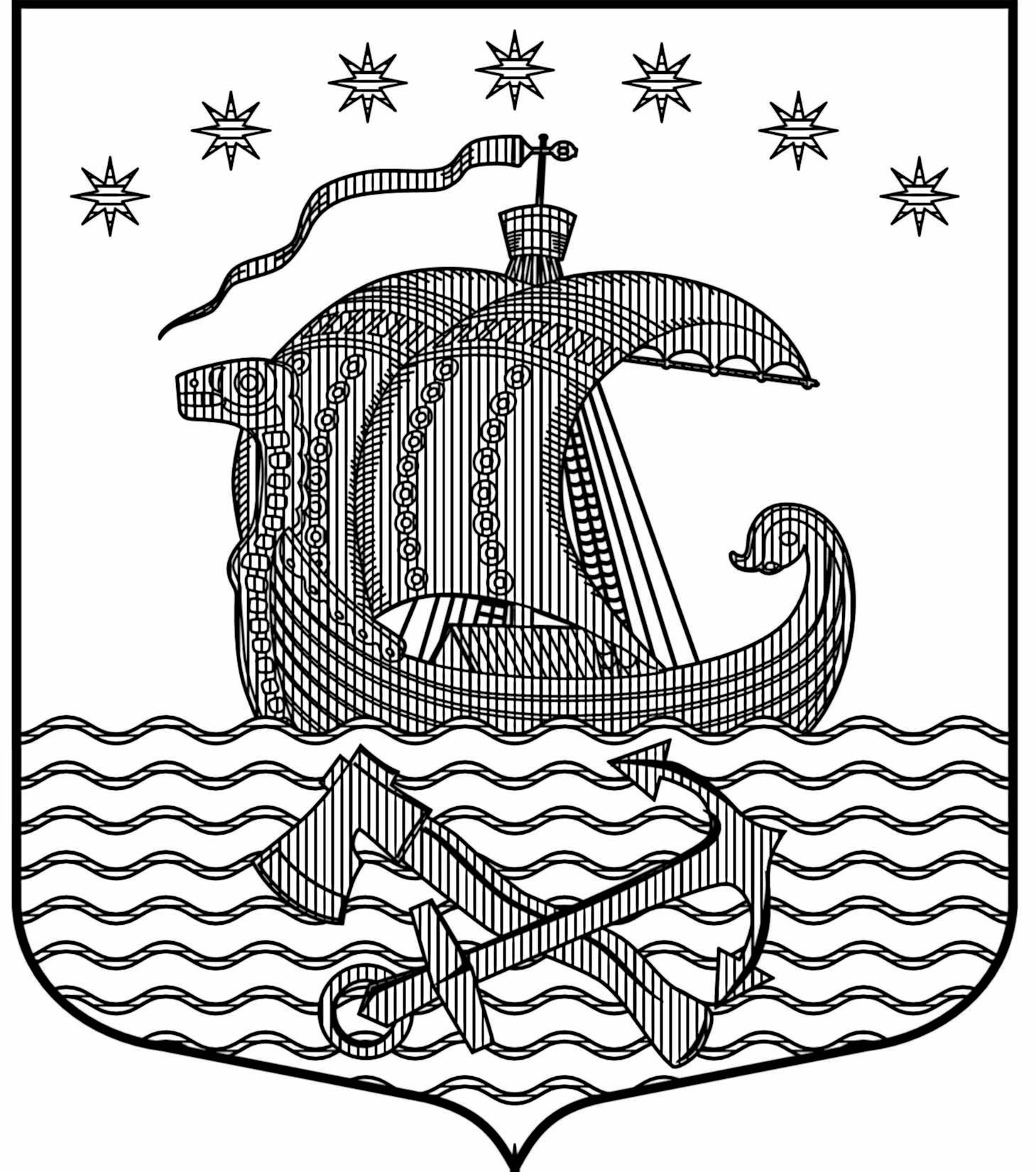 Муниципальное образование Свирицкое сельское поселениеВолховского муниципального районаЛенинградской областиАДМИНИСТРАЦИЯОб утверждении Административного регламента по предоставлению муниципальной услуги «Утверждение схемы расположения земельного участка или земельных участков на кадастровом плане территории МО Свирицкое сельское поселение»